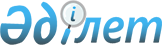 Кеден одағының кедендік шекарасындағы кедендердің, кеден бекеттерінің және бақылау-өткізу пункттерінің лауазымды адамдарының нысанды киімінің (погонсыз) үлгілерін белгілеу және Қазақстан Республикасы Үкіметінің кейбір шешімдерінің күші жойылды деп тану туралы
					
			Күшін жойған
			
			
		
					Қазақстан Республикасы Үкіметінің 2015 жылғы 15 шілдедегі № 523 қаулысы. Күші жойылды - Қазақстан Республикасы Үкіметінің 2018 жылғы 16 қарашадағы № 775 қаулысымен.
      Ескерту. Күші жойылды – ҚР Үкіметінің 16.11.2018 № 775 (алғашқы ресми жарияланған күнінен кейін күнтізбелік он күн өткен соң қолданысқа енгізіледі) қаулысымен.

      РҚАО-ның ескертпесі.

      ҚР мемлекеттік басқару деңгейлері арасындағы өкілеттіктердің аражігін ажырату мәселелері бойынша 2014 жылғы 29 қыркүйектегі № 239-V ҚРЗ Заңына сәйкес Қазақстан Республикасы Қаржы министрінің 2018 жылғы 12 ақпандағы № 168 бұйрығын қараңыз.
      "Қазақстан Республикасындағы кеден ісі туралы" 2010 жылғы 30 маусымдағы Қазақстан Республикасының Кодексі 6-бабының 4-1-тармағына сәйкес Қазақстан Республикасының Үкіметі ҚАУЛЫ ЕТЕДІ:
      1. Қоса беріліп отырған Кеден одағының кедендік шекарасындағы кедендердің, кеден бекеттерінің және бақылау-өткізу пункттерінің лауазымды адамдарының нысанды киімінің (погонсыз) үлгілері бекітілсін.
      2. Мыналардың күші жойылды деп танылсын:
      1) "Кеден органдарының лауазымды адамдары нысанды киімінің және нысанды киімінің (погонсыз) үлгілерін, онымен қамтамасыз етудің заттай нормалары мен айырым белгілерін бекіту туралы" Қазақстан Республикасы Үкіметінің 2011 жылғы 15 қыркүйектегі № 1062 қаулысы;
      2) "Кеден органдарының лауазымды адамдары нысанды киімінің және нысанды киімінің (погонсыз) үлгілерін, онымен қамтамасыз етудің заттай нормалары мен айырым белгілерін бекіту туралы" Қазақстан Республикасы Үкіметінің 2011 жылғы 15 қыркүйектегі № 1062 қаулысына өзгерістер мен толықтырулар енгізу туралы" Қазақстан Республикасы Үкіметінің 2013 жылғы 12 қыркүйектегі № 950 қаулысы.
      3. Осы қаулы қол қойылған күнінен бастап қолданысқа енгізіледі. Кеден одағының кедендік шекарасындағы кедендердің, кеден бекеттерінің және бақылау-өткізу пункттерінің лауазымды адамдарының нысанды киімінің (погонсыз) үлгілері
      1. Кеден одағының кедендік шекарасындағы кедендердің, кеден бекеттерінің және бақылау-өткізу пункттерінің лауазымды адамдарының ерлерге арналған нысанды киімінің (погонсыз) үлгілері
      1. Ерлерге арналған нысанды киім жиынтығына (погонсыз) (1-сурет) мыналар кіреді:
      1) қою көк түсті фуражка;
      2) қою көк түсті пиджак;
      3) сұр түсті шалбар;
      4) ұзын жеңді ақ түсті жейде;
      5) қысқа жеңді ақ түсті жейде;
      6) көгілдір-сұр жолақты көк түсті галстук;
      7) қою көк түсті тері күрте;
      8) қою көк түсті теріден тігілген құлақшын;
      9) сұр түсті кашне;
      10) қара түсті жылы қысқа етік;
      11) қара түсті туфли;
      12) қара түсті белдік.
      1-сурет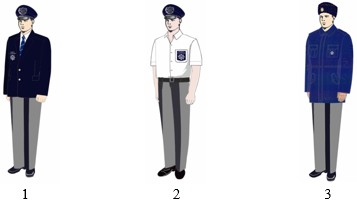 
      Ескертпе: 1 – күнделікті киім; 2 – жазғы киім; 3 – қысқы киім.
      2. Кеден одағының кедендік шекарасындағы кедендердің, кеден бекеттерінің және бақылау-өткізу пункттерінің лауазымды адамдарының әйелдерге арналған нысанды киімінің (погонсыз) үлгілері
      2. Әйелдерге арналған нысанды киім жиынтығына (погонсыз) (2-сурет) мыналар кіреді:
      1) сұр түсті берет;
      2) қою көк түсті пиджак;
      3) сұр түсті белдемше;
      4) жеңі ұзын ақ түсті жейде;
      5) жеңі қысқа ақ түсті көйлек;
      6) көгілдір-сұр жолақты көк түсті галстук;
      7) қою көк түсті тері күрте; 
      8) қою көк түсті теріден жасалған құлақшын;
      9) сұр түсті кашне;
      10) қара түсті жылы етік;
      11) қара түсті туфли.
      2-сурет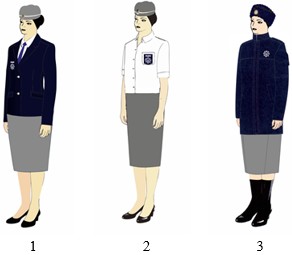 
      Ескертпе: 1 – күнделікті киім; 2 – жазғы киім; 3 – қысқы киім.
      3. Кеден одағының кедендік шекарасындағы кедендердің, кеден бекеттерінің және бақылау-өткізу пункттерінің лауазымды адамдарының кеудеше үлгілері
      3. Ерлерге және әйелдерге арналған қою көк түсті кеудеше (3-сурет):
      3-сурет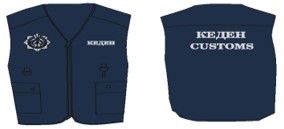 
      Ескертпе: 1 – алдыңғы бөлігі; 2 - арқасы.      
					© 2012. Қазақстан Республикасы Әділет министрлігінің «Қазақстан Республикасының Заңнама және құқықтық ақпарат институты» ШЖҚ РМК
				
Қазақстан Республикасының
Премьер-Министрі
К.МәсімовҚазақстан Республикасы
Үкіметінің
2015 жылғы 15 шілдедегі
№ 523 қаулысымен
бекітілген